Attachment and bonding between a baby and their main caregivers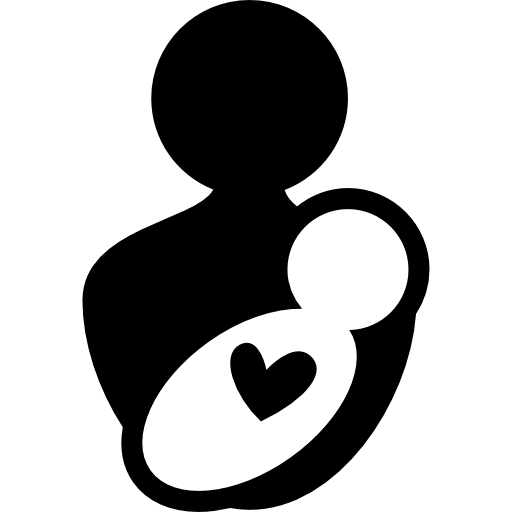 